ИНВЕСТИЦИОННЫЙ СТАНДАРТ 2.0(заголовок страницы)Региональный инвестиционный стандарт 2.0 – новая система поддержки инвестиционных проектов, направленная на улучшение условий ведения предпринимательской деятельности на территории Орловской области.В соответствии с решением Министерства экономического развития Российской Федерации Орловская область вошла в число 30 пилотных регионов по внедрению Регионального инвестиционного стандарта 2.0.(Шапка в начале страницы)Основными элементами регионального инвестиционного стандарта 2.0 являются:ИНВЕСТИЦИОННАЯ ДЕКЛАРАЦИЯ (заголовок)Инвестиционная декларация Орловской области разработана в целях формирования благоприятного инвестиционного климата в регионе и декларирует обязательства Орловской области перед инвестором о незыблемости мер государственной поддержки и условий ведения бизнеса. Декларация содержит описание целей и приоритетов инвестиционного развития, ключевые характеристики и преимущества региона, а также состав инвестиционной команды региона. Инвестиционная декларация Орловской области утверждена распоряжением Губернатора Орловской области от 11 апреля 2022 г. 
№ 14-р.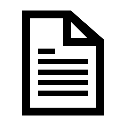 Инвестиционная декларация Орловской области (кнопка «скачать»)Буклет инвестиционной декларации Орловской области (кнопка «скачать»)АГЕНТСТВО РАЗВИТИЯ (заголовок)АО «Корпорация развития Орловской области» – организация, наделенная функциями агентства развития, уполномочена на привлечение частных инвестиций и оказание содействия инвесторам в реализации инвестиционных проектов на территории региона в режиме «одного окна».Устав АО «Корпорация развития Орловской области» (кнопка «скачать»)ИНВЕСТИЦИОННЫЙ КОМИТЕТ (заголовок)Инвестиционный комитет Орловской области – орган, действующий в целях урегулирования разногласий между инвестором, государственными органами, государственными/муниципальными организациями в досудебном порядке. Председатель комитета – глава региона.Инвестиционный комитет Орловской области утвержден постановлением Правительства Орловской области от 21 августа 2015 г. № 399 «О взаимодействии органов исполнительной государственной власти Орловской области и субъектов инвестиционной деятельности при реализации инвестиционных проектов на территории Орловской области»Инвестиционный комитет Орловской области (кнопка «скачать»)ИНВЕСТИЦИОННАЯ КАРТА (заголовок)Инвестиционная карта – цифровой сервис, который содержит информацию об инфраструктуре, свободных земельных участках, мерах поддержки, тарифах, инвестиционных площадках и преференциальных режимах на территории Орловской области.Доступна по ссылке: invest-orel.ru/map.php СВОД ИНВЕСТИЦИОННЫХ ПРАВИЛ (заголовок)Свод инвестиционных правил – алгоритм действий («клиентский путь») инвестора, планирующего реализацию инвестиционного проекта на территории Орловской области. Свод инвестиционных правил разрабатывается в целях повышения прозрачности и упрощения взаимодействия инвестора с органами исполнительной власти, контрольными (надзорными) органами и ресурсными организациями при реализации инвестиционных проектов в части получения доступа к элементам инфраструктуры.АО «Корпорация развития Орловской области» оказывает услуги по сопровождению и содействию в осуществлении процедуры технологического присоединения к сетям инженерной инфраструктуры при реализации инвестиционных проектов в Орловской области.Тел.: +7 (4862) 76-00-18E-mail: office@park57.ruwww.park57.ruАлгоритм действий инвестора для получения разрешения на ввод объекта в эксплуатацию (кнопка «скачать»)Алгоритм действий инвестора для получения разрешения на строительство (кнопка «скачать»)Алгоритм действий инвестора для получения земельного участка в аренду (без торгов) (кнопка «скачать»)Алгоритм действий инвестора для получения земельного участка (на торгах) (кнопка «скачать») Алгоритм действий инвестора по процедурам подключения к объектам водоснабжения и водоотведения (кнопка «скачать»)Алгоритм действий инвестора по подключению (технологическому присоединению) газоиспользующего оборудования и объектов капитального строительства к сетям газораспределения (кнопка «скачать»)Алгоритм действий инвестора по обеспечению доступа к дорожной инфраструктуре путем строительства или реконструкции пересечений и (или) примыканий к автомобильным дорогам (кнопка «скачать»)Алгоритм действий инвестора по процедуре подключения к сетям теплоснабжения (кнопка «скачать»)Алгоритм действий инвестора по процедурам подключения энергопринимающих устройств к электрическим сетям (малый и средний бизнес ‒ до 150 кВт включительно) (кнопка «скачать»)Алгоритм действий инвестора по процедурам подключения энергопринимающих устройств к электрическим сетям (средний и крупный бизнес – свыше 150 кВт) (кнопка «скачать»)Алгоритм действия инвестора по процедурам оформления прав собственности на введенный в эксплуатацию объект (кнопка «скачать»)